В. Сутеев  «Под грибом» 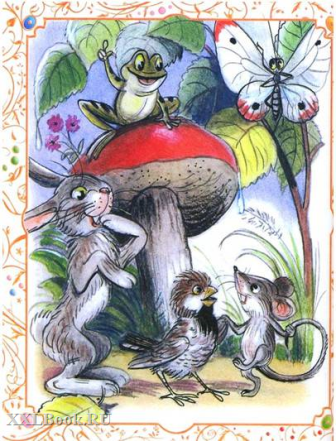 Как-то застал Муравья сильный дождь. Куда спрятаться? Увидел Муравей на полянке маленький грибок, добежал до него и спрятался под его шляпкой. Сидит под грибом — дождь пережидает. А дождь идёт всё сильнее и сильнее... Ползёт к грибу мокрая Бабочка: — Муравей, Муравей, пусти меня под грибок! Промокла я — лететь не могу! 
— Куда же я пущу тебя? — говорит муравей. — Я один тут кое-как уместился. 
— Ничего! В тесноте, да не в обиде. Пустил Муравей Бабочку под грибок. А дождь ещё сильнее идёт... Бежит мимо Мышка:— Пустите меня под грибок! Вода с меня ручьём течёт. 
— Куда же мы тебя пустим? Тут и места нет. 
— Потеснитесь немножко! Потеснились — пустили Мышку под грибок. А дождь всё льёт и не перестаёт... Мимо гриба Воробей скачет и плачет:— Намокли перышки, устали крылышки! Пустите меня под грибок обсохнуть, отдохнуть, дождик переждать! 
— Тут места нет. 
— Подвиньтесь, пожалуйста! 
— Ладно. Подвинулись — нашлось Воробью место. А тут Заяц на полянку выскочил, увидел гриб. — Спрячьте, — кричит, — спасите! За мной Лиса гонится!.. 
— Жалко Зайца, — говорит Муравей. — Давайте ещё потеснимся. Только спрятали Зайца — Лиса прибежала. — Зайца не видели? — спрашивает. 
— Не видели. Подошла Лиса поближе, понюхала: — Не тут ли он спрятался? 
— Где ему тут спрятаться! Махнула Лиса хвостом и ушла. К тому времени дождик прошёл — солнышко выглянуло. Вылезли все из-под гриба — радуются.Муравей задумался и говорит: — Как же так? Раньше мне одному под грибом тесно было, а теперь всем пятерым место нашлось!
— Ква-ха-ха! Ква-ха-ха! — засмеялся кто-то. Все посмотрели: на шляпке гриба сидит Лягушка и хохочет: — Эх, вы! Гриб-то... Не досказала и ускакала. Посмотрели все на гриб и тут догадались, почему сначала одному под грибом тесно было, а потом и пятерым место нашлось.А вы догадались? 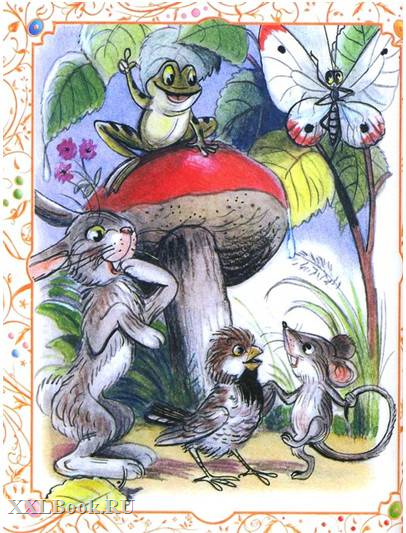 